Obec Žihle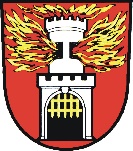 Sdělení starosty obce kObecně závazné vyhlášce č. 2/2019,o místním poplatku za provoz systému shromažďování, sběru, přepravy,třídění, využívání a odstraňování komunálních odpadůZajištění systému svozu:známka Platí pouze pro osoby s trvalým pobytem na území obce Žihle. Po zaplacení poplatku bude na dům s číslem popisným vydána 1 známka na týdenní vývoz odpadu. Pokud je na čísle popisném hlášeno k trvalému pobytu 6 a více osob, mají tito nárok na dvě známky na týdenní vývoz, to platí pouze v případě, že poplatek byl řádně odveden za všechny trvale hlášené osoby.Fyzické osobě, která má ve vlastnictví stavbu určenou k individuální rekreaci, byt nebo rodinný dům, ve kterých není hlášena k pobytu žádná fyzická osoba, bude po zaplacení poplatku umožněno dokoupit si známku na týdenní, či 14-ti denní vývoz v celkové hodnotě, dle ceníku provozovatele.Pytle na odpad Fyzické osobě, která má ve vlastnictví stavbu určenou k individuální rekreaci, byt nebo rodinný dům, ve kterých není hlášena k pobytu žádná fyzická osoba, budou po zaplacení poplatku vydány pouze pytle na odpad, označené logem svozové firmy. Na jeden takový objekt má tato osoba nárok na vydání maximálně 15 kusů pytlů na kalendářní rok.KontejneryFyzické osoby bydlící v bytových domech v obci Žihle mají k ukládání odpadu k dispozici kontejnery na směsný komunální odpad, jejich označení k vývozu zajistí obec. Fyzické osoby, která mají ve vlastnictví stavbu určenou k individuální rekreaci, byt nebo rodinný dům, ve kterých není hlášena k pobytu žádná fyzická osoba, mohou po zaplacení poplatku v obcích Hluboká, Odlezly, Přehořov a Nový Dvůr využívat celoročně kontejner na směsný komunální odpad, umístěný v centru dané obce. V těchto obcích- vyjma odloučených objektu nebudou vydávány pytle na komunální odpad!V Žihli dne 20.12.2019                                                                                         František Procházka                                                                                              Starosta obce